РЕСПУБЛИКА КРЫМНИЖНЕГОРСКИЙ РАЙОН ЕМЕЛЬЯНОВСКИЙ СЕЛЬСКИЙ СОВЕТ42 -я сессия 1-го созываРЕШЕНИЕ № 2    14 июня 2018 г.                                                                         с. Емельяновка«Об утверждении отчета об исполнениибюджета Емельяновского  сельского поселения Нижнегорского районаРеспублики Крым  за 2017 год»                 Руководствуясь ст. 264.6 Бюджетного кодекса Российской Федерации, решением 40-ой сессии 1- го созыва Емельяновского сельского совета Нижнегорского района Республики Крым от 08.09.2014 г. № 6 «Об утверждении Положения о бюджетном процессе муниципального образования Емельяновского сельское поселение Нижнегорского района Республики Крым», а так же заслушав отчёт об исполнении бюджета Емельяновского сельского поселения Нижнегорского района Республики Крым за 2017 год,  Емельяновский сельский совет РЕШИЛ:1) Утвердить отчет об исполнении бюджета Емельяновского сельского поселения Нижнегорского района  за 2017 год по расходам в сумме  3 729 703,74 рублей и  по доходам в сумме  3870453,72 рублей с превышением доходов над расходами (профицит местного бюджета) в сумме  140 749,98 рублей и со следующими показателями исполнения:1.1) по доходам бюджета Емельяновского сельского поселения Нижнегорского района Республики Крым по кодам классификации доходов бюджетов за 2017 год согласно приложению 1 к настоящему решению;1.2) по расходам бюджета Емельяновского сельского поселения Нижнегорского района Республики Крым  по ведомственной структуре расходов местного бюджета за 2017 год согласно приложению 2 к настоящему решению;1.3) по расходам бюджета Емельяновского сельского поселения Нижнегорского района Республики Крым по разделам и подразделам классификации расходов бюджетов за 2017 год согласно приложению 3 к настоящему решению;1.4) по источникам финансирования дефицита бюджета Емельяновского сельского поселения Нижнегорского района Республики Крым по кодам классификации источников финансирования дефицитов бюджетов за 2017 год согласно приложению 4 к настоящему решению;2) Определить, что держателем оригинала отчета об исполнении бюджета Емельяновского сельского поселения Нижнегорского района Республики Крым  за 2017 года является Администрация Емельяновского сельского поселения Нижнегорского района Республики Крым.3) Настоящее решение вступает в силу со дня его официального опубликования.4) Настоящее решение подлежит официальному обнародованию на официальном Портале Правительства Республики Крым на странице Нижнегорского муниципального района (nijno.rk.gov.ru) в разделе –Муниципальные образования района, подраздел Емельяновское сельское поселение, а также на информационном стенде Емельяновского сельского совета, расположенного по адресу: Нижнегорский район, с. Емельяновка, ул.Центральная,134.5) Контроль за исполнением настоящего решения возложить на председателя Емельяновского сельского совета- главу администрации Емельяновского сельского поселения Цапенко Л.В.Председатель  Емельяновскогосельского совета-глава  администрацииЕмельяновского сельского поселения                                     Л.В.ЦапенкоВедомственная структура расходов бюджета Емельяновского сельского поселения Нижнегорского района Республики Крым на 2017 год										                     (рублей)                                                                                        Расходы бюджета Емельяновского сельского поселения Нижнегорского района на 2017 год по разделам, подразделам, целевым статьям и видам расходов бюджета                      Приложение № 1                                                                                                     к решению 42-ой сессии 1-го созыва   Емельяновского сельского совета Нижнегорского района                                                                               Республики Крым от «14» июня 2018 г. № 2
"Об утверждении отчета об исполнении бюджета
 Емельяновского сельского поселения Нижнегорского района за 2017 год "                 Приложение № 1                                                                                                     к решению 42-ой сессии 1-го созыва   Емельяновского сельского совета Нижнегорского района                                                                               Республики Крым от «14» июня 2018 г. № 2
"Об утверждении отчета об исполнении бюджета
 Емельяновского сельского поселения Нижнегорского района за 2017 год "                 Приложение № 1                                                                                                     к решению 42-ой сессии 1-го созыва   Емельяновского сельского совета Нижнегорского района                                                                               Республики Крым от «14» июня 2018 г. № 2
"Об утверждении отчета об исполнении бюджета
 Емельяновского сельского поселения Нижнегорского района за 2017 год "                 Приложение № 1                                                                                                     к решению 42-ой сессии 1-го созыва   Емельяновского сельского совета Нижнегорского района                                                                               Республики Крым от «14» июня 2018 г. № 2
"Об утверждении отчета об исполнении бюджета
 Емельяновского сельского поселения Нижнегорского района за 2017 год "Доходы бюджета Емельяновского сельского поселения Нижнегорского района Республики Крым по кодам классификации доходов бюджета за 2017 годДоходы бюджета Емельяновского сельского поселения Нижнегорского района Республики Крым по кодам классификации доходов бюджета за 2017 годДоходы бюджета Емельяновского сельского поселения Нижнегорского района Республики Крым по кодам классификации доходов бюджета за 2017 годДоходы бюджета Емельяновского сельского поселения Нижнегорского района Республики Крым по кодам классификации доходов бюджета за 2017 годДоходы бюджета Емельяновского сельского поселения Нижнегорского района Республики Крым по кодам классификации доходов бюджета за 2017 годДоходы бюджета Емельяновского сельского поселения Нижнегорского района Республики Крым по кодам классификации доходов бюджета за 2017 годДоходы бюджета Емельяновского сельского поселения Нижнегорского района Республики Крым по кодам классификации доходов бюджета за 2017 годДоходы бюджета Емельяновского сельского поселения Нижнегорского района Республики Крым по кодам классификации доходов бюджета за 2017 годНаименование показателяКод строкиКод дохода по бюджетной классификацииКод дохода по бюджетной классификацииКод дохода по бюджетной классификацииУтвержденные бюджетные назначенияИсполненоНеисполненные назначения12333456Доходы бюджета - ВСЕГО: 
В том числе:010XXX3 808 270,143 870 453,720,00НАЛОГОВЫЕ И НЕНАЛОГОВЫЕ ДОХОДЫ010000 10000000000000000000 10000000000000000000 10000000000000000856 869,14919 928,140,00НАЛОГИ НА ПРИБЫЛЬ, ДОХОДЫ010000 10100000000000000000 10100000000000000000 10100000000000000322 000,00373 315,860,00Налог на доходы физических лиц010000 10102000010000110000 10102000010000110000 10102000010000110322 000,00373 315,860,00Налог на доходы физических лиц с доходов, источником которых является налоговый агент, за исключением доходов, в отношении которых исчисление и уплата налога осуществляются в соответствии со статьями 227, 227.1 и 228 Налогового кодекса Российской Федерации010000 10102010010000110000 10102010010000110000 10102010010000110322 000,00371 031,860,00Налог на доходы физических лиц с доходов, источником которых является налоговый агент, за исключением доходов, в отношении которых исчисление и уплата налога осуществляются в соответствии со статьями 227, 227.1 и 228 Налогового кодекса Российской Федерации (сумма платежа (перерасчеты, недоимка и задолженность по соответствующему платежу, в том числе по отмененному)010000 10102010011000110000 10102010011000110000 10102010011000110322 000,00371 016,860,00Налог на доходы физических лиц с доходов, источником которых является налоговый агент, за исключением доходов, в отношении которых исчисление и уплата налога осуществляются в соответствии со статьями 227, 227.1 и 228 Налогового кодекса Российской Федерации (пени по соответствующему платежу)010000 10102010012100110000 10102010012100110000 101020100121001100,0015,000,00Налог на доходы физических лиц с доходов, полученных физическими лицами в соответствии со статьей 228 Налогового кодекса Российской Федерации010000 10102030010000110000 10102030010000110000 101020300100001100,002 284,000,00Налог на доходы физических лиц с доходов, полученных физическими лицами в соответствии со статьей 228 Налогового кодекса Российской Федерации (сумма платежа (перерасчеты, недоимка и задолженность по соответствующему платежу, в том числе по отмененному)010000 10102030011000110000 10102030011000110000 101020300110001100,002 184,000,00Налог на доходы физических лиц с доходов, полученных физическими лицами в соответствии со статьей 228 Налогового кодекса Российской Федерации (суммы денежных взысканий (штрафов) по соответствующему платежу согласно законодательству Российской Федерации)010000 10102030013000110000 10102030013000110000 101020300130001100,00100,000,00НАЛОГИ НА ТОВАРЫ (РАБОТЫ, УСЛУГИ), РЕАЛИЗУЕМЫЕ НА ТЕРРИТОРИИ РОССИЙСКОЙ ФЕДЕРАЦИИ010000 10300000000000000000 10300000000000000000 10300000000000000184 669,14187 706,560,00Акцизы по подакцизным товарам (продукции), производимым на территории Российской Федерации010000 10302000010000110000 10302000010000110000 10302000010000110184 669,14187 706,560,00Доходы от уплаты акцизов на дизельное топливо, подлежащие распределению между бюджетами субъектов Российской Федерации и местными бюджетами с учетом установленных дифференцированных нормативов отчислений в местные бюджеты010000 10302230010000110000 10302230010000110000 1030223001000011068 382,2277 128,500,00Доходы от уплаты акцизов на моторные масла для дизельных и (или) карбюраторных (инжекторных) двигателей, подлежащие распределению между бюджетами субъектов Российской Федерации и местными бюджетами с учетом установленных дифференцированных нормативов отчислений в местные бюджеты010000 10302240010000110000 10302240010000110000 10302240010000110639,73783,000,00Доходы от уплаты акцизов на автомобильный бензин, подлежащие распределению между бюджетами субъектов Российской Федерации и местными бюджетами с учетом установленных дифференцированных нормативов отчислений в местные бюджеты010000 10302250010000110000 10302250010000110000 10302250010000110127 235,00124 733,022 501,98Доходы от уплаты акцизов на прямогонный бензин, подлежащие распределению между бюджетами субъектов Российской Федерации и местными бюджетами с учетом установленных дифференцированных нормативов отчислений в местные бюджеты010000 10302260010000110000 10302260010000110000 10302260010000110-11 587,81-14 937,963 350,15НАЛОГИ НА СОВОКУПНЫЙ ДОХОД010000 10500000000000000000 10500000000000000000 1050000000000000078 900,0094 330,000,00Единый сельскохозяйственный налог010000 10503000010000110000 10503000010000110000 1050300001000011078 900,0094 330,000,00Единый сельскохозяйственный налог010000 10503010010000110000 10503010010000110000 1050301001000011078 900,0094 330,000,00Единый сельскохозяйственный налог (сумма платежа (перерасчеты, недоимка и задолженность по соответствующему платежу, в том числе по отмененному)010000 10503010011000110000 10503010011000110000 1050301001100011078 900,0094 010,000,00Единый сельскохозяйственный налог (пени по соответствующему платежу)010000 10503010012100110000 10503010012100110000 105030100121001100,0070,000,00Единый сельскохозяйственный налог (суммы денежных взысканий (штрафов) по соответствующему платежу согласно законодательству Российской Федерации)010000 10503010013000110000 10503010013000110000 105030100130001100,00250,000,00НАЛОГИ НА ИМУЩЕСТВО010000 10600000000000000000 10600000000000000000 106000000000000000,009 989,940,00Земельный налог010000 10606000000000110000 10606000000000110000 106060000000001100,009 989,940,00Земельный налог с организаций010000 10606030000000110000 10606030000000110000 106060300000001100,009 989,940,00Земельный налог с организаций, обладающих земельным участком, расположенным в границах сельских поселений010000 10606033100000110000 10606033100000110000 106060331000001100,009 989,940,00Земельный налог с организаций, обладающих земельным участком, расположенным в границах сельских поселений (сумма платежа (перерасчеты, недоимка и задолженность по соответствующему платежу, в том числе по отмененному)010000 10606033101000110000 10606033101000110000 106060331010001100,009 989,940,00ГОСУДАРСТВЕННАЯ ПОШЛИНА010000 10800000000000000000 10800000000000000000 1080000000000000012 000,0020 390,000,00Государственная пошлина за совершение нотариальных действий (за исключением действий, совершаемых консульскими учреждениями Российской Федерации)010000 10804000010000110000 10804000010000110000 1080400001000011012 000,0020 390,000,00Государственная пошлина за совершение нотариальных действий должностными лицами органов местного самоуправления, уполномоченными в соответствии с законодательными актами Российской Федерации на совершение нотариальных действий010000 10804020010000110000 10804020010000110000 1080402001000011012 000,0020 390,000,00Государственная пошлина,подлежащая зачислению в бюджеты муниципальных образований010000 10804020011000110000 10804020011000110000 108040200110001100,0020 390,000,00ДОХОДЫ ОТ ИСПОЛЬЗОВАНИЯ ИМУЩЕСТВА, НАХОДЯЩЕГОСЯ В ГОСУДАРСТВЕННОЙ И МУНИЦИПАЛЬНОЙ СОБСТВЕННОСТИ010000 11100000000000000000 11100000000000000000 11100000000000000201 800,00174 409,4427 390,56Доходы, получаемые в виде арендной либо иной платы за передачу в возмездное пользование государственного и муниципального имущества (за исключением имущества бюджетных и автономных учреждений, а также имущества государственных и муниципальных унитарных предприятий, в том числе казенных)010000 11105000000000120000 11105000000000120000 11105000000000120201 800,00174 409,4427 390,56Доходы, получаемые в виде арендной платы за земли после разграничения государственной собственности на землю, а также средства от продажи права на заключение договоров аренды указанных земельных участков (за исключением земельных участков бюджетных и автономных учреждений)010000 11105020000000120000 11105020000000120000 11105020000000120174 800,00147 433,4427 366,56Доходы, получаемые в виде арендной платы, а также средства от продажи права на заключение договоров аренды за земли, находящиеся в собственности сельских поселений (за исключением земельных участков муниципальных бюджетных и автономных учреждений)010000 11105025100000120000 11105025100000120000 11105025100000120174 800,00147 433,4427 366,56Доходы от сдачи в аренду имущества, находящегося в оперативном управлении органов государственной власти, органов местного самоуправления, государственных внебюджетных фондов и созданных ими учреждений (за исключением имущества бюджетных и автономных учреждений)010000 11105030000000120000 11105030000000120000 1110503000000012027 000,0026 976,0024,00Доходы от сдачи в аренду имущества, находящегося в оперативном управлении органов управления сельских поселений и созданных ими учреждений (за исключением имущества муниципальных бюджетных и автономных учреждений)010000 11105035100000120000 11105035100000120000 1110503510000012027 000,0026 976,0024,00ПРОЧИЕ НЕНАЛОГОВЫЕ ДОХОДЫ010000 11700000000000000000 11700000000000000000 1170000000000000057 500,0059 786,340,00Прочие неналоговые доходы010000 11705000000000180000 11705000000000180000 1170500000000018057 500,0059 786,340,00Прочие неналоговые доходы бюджетов сельских поселений010000 11705050100000180000 11705050100000180000 1170505010000018057 500,0059 786,340,00БЕЗВОЗМЕЗДНЫЕ ПОСТУПЛЕНИЯ010000 20000000000000000000 20000000000000000000 200000000000000002 951 401,002 950 525,58875,42БЕЗВОЗМЕЗДНЫЕ ПОСТУПЛЕНИЯ ОТ ДРУГИХ БЮДЖЕТОВ БЮДЖЕТНОЙ СИСТЕМЫ РОССИЙСКОЙ ФЕДЕРАЦИИ010000 20200000000000000000 20200000000000000000 202000000000000002 926 401,002 925 525,58875,42Дотации бюджетам бюджетной системы Российской Федерации010000 20210000000000151000 20210000000000151000 202100000000001512 125 880,002 125 880,000,00Дотации на выравнивание бюджетной обеспеченности010000 20215001000000151000 20215001000000151000 202150010000001511 576 780,001 576 780,000,00Дотации бюджетам сельских поселений на выравнивание бюджетной обеспеченности010000 20215001100000151000 20215001100000151000 202150011000001511 576 780,001 576 780,000,00Дотации бюджетам сельских поселений на выравнивание бюджетной обеспеченности за счет средств бюджета района010000 20215001100001151000 20215001100001151000 20215001100001151750 000,00750 000,000,00Дотации бюджетам на поддержку мер по обеспечению сбалансированности бюджетов010000 20215002000000151000 20215002000000151000 20215002000000151549 100,00549 100,000,00Дотации бюджетам сельских поселений на поддержку мер по обеспечению сбалансированности бюджетов010000 20215002100000151000 20215002100000151000 20215002100000151549 100,00549 100,000,00Субсидии бюджетам бюджетной системы Российской Федерации (межбюджетные субсидии)010000 20220000000000151000 20220000000000151000 20220000000000151725 970,00725 970,000,00Субсидии бюджетам на строительство, модернизацию, ремонт и содержание автомобильных дорог общего пользования, в том числе дорог в поселениях (за исключением автомобильных дорог федерального значения)010000 20220041000000151000 20220041000000151000 20220041000000151605 970,00605 970,000,00Субсидии бюджетам сельских поселений на строительство, модернизацию, ремонт и содержание автомобильных дорог общего пользования, в том числе дорог в поселениях (за исключением автомобильных дорог федерального значения)010000 20220041100000151000 20220041100000151000 20220041100000151605 970,00605 970,000,00Субсидии бюджетам на реализацию федеральных целевых программ010000 20220051000000151000 20220051000000151000 20220051000000151120 000,00120 000,000,00Субсидии бюджетам сельских поселений на реализацию федеральных целевых программ010000 20220051100000151000 20220051100000151000 20220051100000151120 000,00120 000,000,00Субвенции бюджетам бюджетной системы Российской Федерации010000 20230000000000151000 20230000000000151000 2023000000000015174 551,0073 675,58875,42Субвенции местным бюджетам на выполнение передаваемых полномочий субъектов Российской Федерации010000 20230024000000151000 20230024000000151000 20230024000000151690,000,00690,00Субвенции бюджетам сельских поселений на выполнение передаваемых полномочий субъектов Российской Федерации010000 20230024100000151000 20230024100000151000 20230024100000151690,000,00690,00Субвенции бюджетам сельских поселений на выполнение передаваемых полномочий субъектов Российской Федерации (в сфере административной ответственности)010000 20230024100002151000 20230024100002151000 20230024100002151690,000,00690,00Субвенции бюджетам на осуществление первичного воинского учета на территориях, где отсутствуют военные комиссариаты010000 20235118000000151000 20235118000000151000 2023511800000015173 861,0073 675,58185,42Субвенции бюджетам сельских поселений на осуществление первичного воинского учета на территориях, где отсутствуют военные комиссариаты010000 20235118100000151000 20235118100000151000 2023511810000015173 861,0073 675,58185,42ПРОЧИЕ БЕЗВОЗМЕЗДНЫЕ ПОСТУПЛЕНИЯ010000 20700000000000000000 20700000000000000000 2070000000000000025 000,0025 000,000,00Прочие безвозмездные поступления в бюджеты сельских поселений010000 20705000100000180000 20705000100000180000 2070500010000018025 000,0025 000,000,00Прочие безвозмездные поступления в бюджеты сельских поселений010000 20705030100000180000 20705030100000180000 2070503010000018025 000,0025 000,000,00Приложение  2 к решению 42-й сессии 1-го созыва Емельяновского сельского совета                            Нижнегорского района   Республики Крымот «14» июля 2018 г. № 2 "Об утверждении              отчета об исполнении бюджета Емельяновского сельского поселения Нижнегорского района за 2017 год "                                                                              Приложение  2 к решению 42-й сессии 1-го созыва Емельяновского сельского совета                            Нижнегорского района   Республики Крымот «14» июля 2018 г. № 2 "Об утверждении              отчета об исполнении бюджета Емельяновского сельского поселения Нижнегорского района за 2017 год "                                                                              Приложение  2 к решению 42-й сессии 1-го созыва Емельяновского сельского совета                            Нижнегорского района   Республики Крымот «14» июля 2018 г. № 2 "Об утверждении              отчета об исполнении бюджета Емельяновского сельского поселения Нижнегорского района за 2017 год "                                                                              Приложение  2 к решению 42-й сессии 1-го созыва Емельяновского сельского совета                            Нижнегорского района   Республики Крымот «14» июля 2018 г. № 2 "Об утверждении              отчета об исполнении бюджета Емельяновского сельского поселения Нижнегорского района за 2017 год "                                                                              Приложение  2 к решению 42-й сессии 1-го созыва Емельяновского сельского совета                            Нижнегорского района   Республики Крымот «14» июля 2018 г. № 2 "Об утверждении              отчета об исполнении бюджета Емельяновского сельского поселения Нижнегорского района за 2017 год "                                                                              НаименованиеКод по бюджетной классификацииКод по бюджетной классификацииКод по бюджетной классификацииКод по бюджетной классификацииКод по бюджетной классификацииКод по бюджетной классификацииИсполнено,текущий финансовый годИсполнено,текущий финансовый годАдминистраторАдминистраторАдминистраторФКРКЦСРКВР1223456Администрация Емельяновского сельского поселения Нижнегорского района Республики КрымАдминистрация Емельяновского сельского поселения Нижнегорского района Республики Крым9039039033 729 03,74ОБЩЕГОСУДАРСТВЕННЫЕ ВОПРОСЫОБЩЕГОСУДАРСТВЕННЫЕ ВОПРОСЫ90390390301002 480 88,38Функционирование высшего должностного лица субъекта Российской Федерации и муниципального образованияФункционирование высшего должностного лица субъекта Российской Федерации и муниципального образования9039039030102674 067,10Муниципальная программа " Обеспечение деятельности администрации Емельяновского сельского поселения Нижнегорского района Республики Крым по решению вопросов местного значения на 2017 год"Муниципальная программа " Обеспечение деятельности администрации Емельяновского сельского поселения Нижнегорского района Республики Крым по решению вопросов местного значения на 2017 год"90390390301020100000000674 067,10Расходы на выплаты по оплате труда и обеспечение деятельности лиц замещающих муниципальные должности в отдельных муниципальных органах муниципального образования  Емельяновское сельское поселение Нижнегорского района Республики Крым в рамках муниципальной программы  " Обеспечение деятельности администрации Емельяновского сельского поселения Нижнегорского района Республики Крым по решению вопросов местного значения на 2017 год"Расходы на выплаты по оплате труда и обеспечение деятельности лиц замещающих муниципальные должности в отдельных муниципальных органах муниципального образования  Емельяновское сельское поселение Нижнегорского района Республики Крым в рамках муниципальной программы  " Обеспечение деятельности администрации Емельяновского сельского поселения Нижнегорского района Республики Крым по решению вопросов местного значения на 2017 год"9039039030102010000019О010000019О674 067,10Расходы на выплаты персоналу государственных (муниципальных) органовРасходы на выплаты персоналу государственных (муниципальных) органов9039039030102010000019О010000019О120674 067,10Функционирование Правительства Российской Федерации, высших исполнительных органов государственной власти субъектов Российской Федерации, местных администрацийФункционирование Правительства Российской Федерации, высших исполнительных органов государственной власти субъектов Российской Федерации, местных администраций90390390301041 19 058,80Муниципальная программа " Обеспечение деятельности администрации Емельяновского сельского поселения Нижнегорского района Республики Крым по решению вопросов местного значения на 2017 год"Муниципальная программа " Обеспечение деятельности администрации Емельяновского сельского поселения Нижнегорского района Республики Крым по решению вопросов местного значения на 2017 год"903903903010401000000001 19 058,80Расходы на обеспечение деятельности органов местного самоуправления Емельяновского сельского поселения в рамках муниципальной программы " Обеспечение деятельности администрации Емельяновского сельского поселения Нижнегорского района Республики Крым по решению вопросов местного значения на 2017 год"Расходы на обеспечение деятельности органов местного самоуправления Емельяновского сельского поселения в рамках муниципальной программы " Обеспечение деятельности администрации Емельяновского сельского поселения Нижнегорского района Республики Крым по решению вопросов местного значения на 2017 год"903903903010401000001901 19 058,80Расходы на выплаты персоналу государственных (муниципальных) органовРасходы на выплаты персоналу государственных (муниципальных) органов903903903010401000001901201 448 00,37Иные закупки товаров, работ и услуг для обеспечения государственных (муниципальных) нуждИные закупки товаров, работ и услуг для обеспечения государственных (муниципальных) нужд90390390301040100000190240268 711,43Уплата налогов, сборов и иных платежейУплата налогов, сборов и иных платежей903903903010401000001908501 947,00Непрограммные расходы на обеспечении функций муниципальных образованийНепрограммные расходы на обеспечении функций муниципальных образований903903903010490000000000,00Иные непрограммные расходыИные непрограммные расходы903903903010490100000000,00Расходы на осуществление переданных органам местного самоуправления отдельных государственных полномочий Республики Крым в сфере административной ответственностиРасходы на осуществление переданных органам местного самоуправления отдельных государственных полномочий Республики Крым в сфере административной ответственности903903903010490102714000,00Иные закупки товаров, работ и услуг для обеспечения государственных (муниципальных) нуждИные закупки товаров, работ и услуг для обеспечения государственных (муниципальных) нужд903903903010490102714002400,00Обеспечение деятельности финансовых, налоговых и таможенных органов и органов финансового (финансово-бюджетного) надзораОбеспечение деятельности финансовых, налоговых и таможенных органов и органов финансового (финансово-бюджетного) надзора903903903010621 284,00Непрограммные расходы на обеспечении функций муниципальных образованийНепрограммные расходы на обеспечении функций муниципальных образований9039039030106900000000021 284,00Иные непрограммные расходыИные непрограммные расходы9039039030106901000000021 284,00Межбюджетные трансферты бюджету муниципального образования Нижнегорский район Республики Крым из бюджета поселения на осуществление части переданных полномочий по осуществлению внешнего муниципального финансового контроля в рамках непрограммных расходов органов местного самоуправленияМежбюджетные трансферты бюджету муниципального образования Нижнегорский район Республики Крым из бюджета поселения на осуществление части переданных полномочий по осуществлению внешнего муниципального финансового контроля в рамках непрограммных расходов органов местного самоуправления9039039030106901010019121 284,00Иные межбюджетные трансфертыИные межбюджетные трансферты9039039030106901010019154021 284,00Другие общегосударственные вопросыДругие общегосударственные вопросы903903903011366 178,48Непрограммные расходы на обеспечении функций муниципальных образованийНепрограммные расходы на обеспечении функций муниципальных образований9039039030113900000000066 178,48Иные непрограммные расходыИные непрограммные расходы9039039030113901000000066 178,48Расходы на оплату ежегодного членского взноса в Ассоциацию " Совет муниципальных образований Республики Крым" в рамках непрограммных расходов органов местного самоуправленияРасходы на оплату ежегодного членского взноса в Ассоциацию " Совет муниципальных образований Республики Крым" в рамках непрограммных расходов органов местного самоуправления903903903011390103004013 000,00Уплата налогов, сборов и иных платежейУплата налогов, сборов и иных платежей903903903011390103004018503 000,00Осуществление полномочий по решению вопросов местного значенияОсуществление полномочий по решению вопросов местного значения9039039030113901040000019 000,00 Расходы на осуществление полномочий по решению вопросов местного значения Расходы на осуществление полномочий по решению вопросов местного значения9039039030113901040059019 000,00Иные закупки товаров, работ и услуг для обеспечения государственных (муниципальных) нуждИные закупки товаров, работ и услуг для обеспечения государственных (муниципальных) нужд9039039030113901040059024019 000,00Реализация прочих мероприятий по управлению имуществом муниципального образованияРеализация прочих мероприятий по управлению имуществом муниципального образования9039039030113901060000044 178,48Реализация прочих мероприятий по управлению имуществом муниципального образованияРеализация прочих мероприятий по управлению имуществом муниципального образования9039039030113901060059044 178,48Иные закупки товаров, работ и услуг для обеспечения государственных (муниципальных) нуждИные закупки товаров, работ и услуг для обеспечения государственных (муниципальных) нужд9039039030113901060059024044 178,48НАЦИОНАЛЬНАЯ ОБОРОНАНАЦИОНАЛЬНАЯ ОБОРОНА903903903020073 675,58Мобилизационная и вневойсковая подготовкаМобилизационная и вневойсковая подготовка903903903020373 675,58Осуществление функций федеральных органов государственной властиОсуществление функций федеральных органов государственной власти9039039030203750000000073 675,58Осуществление отдельных государственных полномочий по первичному воинскому учетуОсуществление отдельных государственных полномочий по первичному воинскому учету9039039030203751000000073 675,58 Расходы на осуществление функций первичного воинского учета на территориях, где отсутствуют военные комиссариаты  Расходы на осуществление функций первичного воинского учета на территориях, где отсутствуют военные комиссариаты 9039039030203751005118073 675,58Расходы на выплаты персоналу государственных (муниципальных) органовРасходы на выплаты персоналу государственных (муниципальных) органов9039039030203751005118012064 216,58Иные закупки товаров, работ и услуг для обеспечения государственных (муниципальных) нуждИные закупки товаров, работ и услуг для обеспечения государственных (муниципальных) нужд903903903020375100511802409 459,00НАЦИОНАЛЬНАЯ ЭКОНОМИКАНАЦИОНАЛЬНАЯ ЭКОНОМИКА9039039030400962 179,51Сельское хозяйство и рыболовствоСельское хозяйство и рыболовство9039039030405120 000,00Реализация мероприятий подпрограммы "Устойчивое развитие сельских территорий Республики Крым"Реализация мероприятий подпрограммы "Устойчивое развитие сельских территорий Республики Крым"90390390304050200000000120 000,00Реализация мероприятий подпрограммы "Устойчивое развитие сельских территорий Республики Крым"Реализация мероприятий подпрограммы "Устойчивое развитие сельских территорий Республики Крым"90390390304050230000000120 000,00Расходы на реализацию мероприятий подпрограммы "Устойчивое развитие сельских территорий Республики Крым" Государственной программы развития сельского хозяйства и регулирования рынков сельскохозяйственной продукции, сырья и продовольствия Республики Крым на 2015-2020 годы Расходы на реализацию мероприятий подпрограммы "Устойчивое развитие сельских территорий Республики Крым" Государственной программы развития сельского хозяйства и регулирования рынков сельскохозяйственной продукции, сырья и продовольствия Республики Крым на 2015-2020 годы 903903903040502303L0180120 000,00Иные закупки товаров, работ и услуг для обеспечения государственных (муниципальных) нуждИные закупки товаров, работ и услуг для обеспечения государственных (муниципальных) нужд903903903040502303L0180240120 000,00Дорожное хозяйство (дорожные фонды)Дорожное хозяйство (дорожные фонды)9039039030409742 179,51Непрограммные расходы на обеспечении функций муниципальных образованийНепрограммные расходы на обеспечении функций муниципальных образований90390390304099000000000742 179 51Иные непрограммные расходыИные непрограммные расходы90390390304099010000000136 209,51Содержание и ремонт автомобильных дорог общего пользования местного значения в рамках непрограммных расходов органов местного самоуправленияСодержание и ремонт автомобильных дорог общего пользования местного значения в рамках непрограммных расходов органов местного самоуправления90390390304099011002018136 209,51Иные закупки товаров, работ и услуг для обеспечения государственных (муниципальных) нуждИные закупки товаров, работ и услуг для обеспечения государственных (муниципальных) нужд90390390304099011002018240136 209,51Расходы на софинансирование дорожных работ в рамках непрограммных расходов органов местного самоуправленияРасходы на софинансирование дорожных работ в рамках непрограммных расходов органов местного самоуправления903903903040990110S8880605 970,00Иные закупки товаров, работ и услуг для обеспечения государственных (муниципальных) нуждИные закупки товаров, работ и услуг для обеспечения государственных (муниципальных) нужд903903903040990110S8880240605 970,00Другие вопросы в области национальной экономикиДругие вопросы в области национальной экономики9039039030412100 000,00Непрограммные расходы на обеспечение функций муниципальных образованийНепрограммные расходы на обеспечение функций муниципальных образований90390390304129100000000100 000,00Расходы на исполнение судебных актов  и  исполнительных производств в рамках непрограммных расходов Расходы на исполнение судебных актов  и  исполнительных производств в рамках непрограммных расходов 90390390304129010900000100 000,00Расходы на исполнение судебных актов  и  исполнительных производств Расходы на исполнение судебных актов  и  исполнительных производств 90390390304129010900590100 000,00Иные закупки товаров, работ и услуг для обеспечения государственных (муниципальных) нуждИные закупки товаров, работ и услуг для обеспечения государственных (муниципальных) нужд90390390304129010900590240100 000,00ЖИЛИЩНО-КОММУНАЛЬНОЕ ХОЗЯЙСТВОЖИЛИЩНО-КОММУНАЛЬНОЕ ХОЗЯЙСТВО9039039030500201 969,27Коммунальное хозяйство903903903050297 480,97Непрограммные расходы на обеспечении функций муниципальных образованийНепрограммные расходы на обеспечении функций муниципальных образований9039039030502900000000097 480,97Иные непрограммные расходыИные непрограммные расходы9039039030502901000000097 480,97Расходы на капитальный ремонт водопроводной сетиРасходы на капитальный ремонт водопроводной сети9039039030502901070059097 480,97Иные закупки товаров, работ и услуг для обеспечения государственных (муниципальных) нуждИные закупки товаров, работ и услуг для обеспечения государственных (муниципальных) нужд9039039030502901070059024097 480,97Благоустройство9039039030503104 488,30Непрограммные расходы на обеспечении функций муниципальных образованийНепрограммные расходы на обеспечении функций муниципальных образований9039039030503900000000079 488,30Иные непрограммные расходыИные непрограммные расходы9039039030503901000000079 488,30Реализация прочих мероприятий по благоустройству поселений в рамках непрограммных расходов органов местного самоуправленияРеализация прочих мероприятий по благоустройству поселений в рамках непрограммных расходов органов местного самоуправления9039039030503901050059079 488,30Иные закупки товаров, работ и услуг для обеспечения государственных (муниципальных) нуждИные закупки товаров, работ и услуг для обеспечения государственных (муниципальных) нужд9039039030503901050059024079 488,30Реализация мероприятий по обустройству детской  игровой площадки в рамках непрограммных расходовРеализация мероприятий по обустройству детской  игровой площадки в рамках непрограммных расходов9039039030503901050559025 000,00Иные закупки товаров, работ и услуг для обеспечения государственных (муниципальных) нуждИные закупки товаров, работ и услуг для обеспечения государственных (муниципальных) нужд9039039030503901050559024025 000,00КУЛЬТУРА, КИНЕМАТОГРАФИЯКУЛЬТУРА, КИНЕМАТОГРАФИЯ903903903080011 291,00Культура903903903080111 291,00Непрограммные расходы на обеспечении функций муниципальных образованийНепрограммные расходы на обеспечении функций муниципальных образований9039039030801900000000011 291,00Иные непрограммные расходыИные непрограммные расходы9039039030801901000000011 291,00Межбюджетные трансферты бюджету муниципального образования Нижнегорский район Республики Крым из бюджета поселения на осуществление части переданных полномочий на организацию библиотечного обслуживания населения, комплектование и обеспечение сохранности библиотечных фондов библиотек поселения в рамках непрограммных расходов органов местного самоуправленияМежбюджетные трансферты бюджету муниципального образования Нижнегорский район Республики Крым из бюджета поселения на осуществление части переданных полномочий на организацию библиотечного обслуживания населения, комплектование и обеспечение сохранности библиотечных фондов библиотек поселения в рамках непрограммных расходов органов местного самоуправления903903903080190101115912 823,00Иные межбюджетные трансфертыИные межбюджетные трансферты903903903080190101115915402 823,00Межбюджетные трансферты бюджету муниципального образования Нижнегорский район Республики Крым из бюджета поселения на осуществление части переданных полномочий  на создание условий для организации досуга и обеспеченности жителей поселений услугами организаций культуры в рамках  непрограммных расходов органов местного самоуправленияМежбюджетные трансферты бюджету муниципального образования Нижнегорский район Республики Крым из бюджета поселения на осуществление части переданных полномочий  на создание условий для организации досуга и обеспеченности жителей поселений услугами организаций культуры в рамках  непрограммных расходов органов местного самоуправления903903903080190101145918 468,00Иные межбюджетные трансфертыИные межбюджетные трансферты903903903080190101145915408 468,00Итого3729703,74Приложение  3 к решению 42-ой сессии 1-го созыва Емельяновского сельского совета                           Нижнегорского района   Республики Крымот «14» июня 2018 г. № 2 "Об утверждении              отчета об исполнении бюджета Емельяновского сельского поселения Нижнегорского района за 2017 год "                                                                                Приложение  3 к решению 42-ой сессии 1-го созыва Емельяновского сельского совета                           Нижнегорского района   Республики Крымот «14» июня 2018 г. № 2 "Об утверждении              отчета об исполнении бюджета Емельяновского сельского поселения Нижнегорского района за 2017 год "                                                                                Приложение  3 к решению 42-ой сессии 1-го созыва Емельяновского сельского совета                           Нижнегорского района   Республики Крымот «14» июня 2018 г. № 2 "Об утверждении              отчета об исполнении бюджета Емельяновского сельского поселения Нижнегорского района за 2017 год "                                                                                Приложение  3 к решению 42-ой сессии 1-го созыва Емельяновского сельского совета                           Нижнегорского района   Республики Крымот «14» июня 2018 г. № 2 "Об утверждении              отчета об исполнении бюджета Емельяновского сельского поселения Нижнегорского района за 2017 год "                                                                                Приложение  3 к решению 42-ой сессии 1-го созыва Емельяновского сельского совета                           Нижнегорского района   Республики Крымот «14» июня 2018 г. № 2 "Об утверждении              отчета об исполнении бюджета Емельяновского сельского поселения Нижнегорского района за 2017 год "                                                                                НаименованиеКод разделаКод разделаКод целевой статьиКод целевой статьиКВРКВРИсполнено,текущий финансовый годСумма,(рублей)Исполнено,текущий финансовый годСумма,(рублей)12445566ОБЩЕГОСУДАРСТВЕННЫЕ ВОПРОСЫОБЩЕГОСУДАРСТВЕННЫЕ ВОПРОСЫ010001002 480 588,382 480 588,38Функционирование высшего должностного лица субъекта Российской Федерации и муниципального образованияФункционирование высшего должностного лица субъекта Российской Федерации и муниципального образования01020102674 067,10674 067,10Муниципальная программа " Обеспечение деятельности администрации Емельяновского сельского поселения Нижнегорского района Республики Крым по решению вопросов местного значения на 2017 год"Муниципальная программа " Обеспечение деятельности администрации Емельяновского сельского поселения Нижнегорского района Республики Крым по решению вопросов местного значения на 2017 год"010201020100000000674 067,10674 067,10Расходы на выплаты по оплате труда и обеспечение деятельности лиц замещающих муниципальные должности в отдельных муниципальных органах муниципального образования  Емельяновское сельское поселение Нижнегорского района Республики Крым в рамках муниципальной программы  " Обеспечение деятельности администрации Емельяновского сельского поселения Нижнегорского района Республики Крым по решению вопросов местного значения на 2017 год"Расходы на выплаты по оплате труда и обеспечение деятельности лиц замещающих муниципальные должности в отдельных муниципальных органах муниципального образования  Емельяновское сельское поселение Нижнегорского района Республики Крым в рамках муниципальной программы  " Обеспечение деятельности администрации Емельяновского сельского поселения Нижнегорского района Республики Крым по решению вопросов местного значения на 2017 год"01020102010000019О010000019О674 067,10674 067,10Расходы на выплаты персоналу государственных (муниципальных) органовРасходы на выплаты персоналу государственных (муниципальных) органов01020102010000019О010000019О120120674 067,10674 067,10Функционирование Правительства Российской Федерации, высших исполнительных органов государственной власти субъектов Российской Федерации, местных администрацийФункционирование Правительства Российской Федерации, высших исполнительных органов государственной власти субъектов Российской Федерации, местных администраций010401041 719 058,801 719 058,80Муниципальная программа " Обеспечение деятельности администрации Емельяновского сельского поселения Нижнегорского района Республики Крым по решению вопросов местного значения на 2017 год"Муниципальная программа " Обеспечение деятельности администрации Емельяновского сельского поселения Нижнегорского района Республики Крым по решению вопросов местного значения на 2017 год"0104010401000000001 719 058,801 719 058,80Расходы на обеспечение деятельности органов местного самоуправления Емельяновского сельского поселения в рамках муниципальной программы " Обеспечение деятельности администрации Емельяновского сельского поселения Нижнегорского района Республики Крым по решению вопросов местного значения на 2017 год"Расходы на обеспечение деятельности органов местного самоуправления Емельяновского сельского поселения в рамках муниципальной программы " Обеспечение деятельности администрации Емельяновского сельского поселения Нижнегорского района Республики Крым по решению вопросов местного значения на 2017 год"0104010401000001901 719 058,801 719 058,80Расходы на выплаты персоналу государственных (муниципальных) органовРасходы на выплаты персоналу государственных (муниципальных) органов0104010401000001901201201 448 400,371 448 400,37Иные закупки товаров, работ и услуг для обеспечения государственных (муниципальных) нуждИные закупки товаров, работ и услуг для обеспечения государственных (муниципальных) нужд010401040100000190240240268 711,43268 711,43Уплата налогов, сборов и иных платежейУплата налогов, сборов и иных платежей0104010401000001908508501 947,001 947,00Непрограммные расходы на обеспечении функций муниципальных образованийНепрограммные расходы на обеспечении функций муниципальных образований0104010490000000000,000,00Иные непрограммные расходыИные непрограммные расходы0104010490100000000,000,00Расходы на осуществление переданных органам местного самоуправления отдельных государственных полномочий Республики Крым в сфере административной ответственностиРасходы на осуществление переданных органам местного самоуправления отдельных государственных полномочий Республики Крым в сфере административной ответственности0104010490102714000,000,00Иные закупки товаров, работ и услуг для обеспечения государственных (муниципальных) нуждИные закупки товаров, работ и услуг для обеспечения государственных (муниципальных) нужд0104010490102714002402400,000,00Обеспечение деятельности финансовых, налоговых и таможенных органов и органов финансового (финансово-бюджетного) надзораОбеспечение деятельности финансовых, налоговых и таможенных органов и органов финансового (финансово-бюджетного) надзора0104010421 284,0021 284,00Непрограммные расходы на обеспечении функций муниципальных образованийНепрограммные расходы на обеспечении функций муниципальных образований01040104900000000021 284,0021 284,00Иные непрограммные расходыИные непрограммные расходы01040104901000000021 284,0021 284,00Межбюджетные трансферты бюджету муниципального образования Нижнегорский район Республики Крым из бюджета поселения на осуществление части переданных полномочий по осуществлению внешнего муниципального финансового контроля в рамках непрограммных расходов органов местного самоуправленияМежбюджетные трансферты бюджету муниципального образования Нижнегорский район Республики Крым из бюджета поселения на осуществление части переданных полномочий по осуществлению внешнего муниципального финансового контроля в рамках непрограммных расходов органов местного самоуправления01040104901010019121 284,0021 284,00Иные межбюджетные трансфертыИные межбюджетные трансферты01040104901010019154054021 284,0021 284,00Другие общегосударственные вопросыДругие общегосударственные вопросы0104010466 178,4866 178,48Непрограммные расходы на обеспечении функций муниципальных образованийНепрограммные расходы на обеспечении функций муниципальных образований01040104900000000066 178,4866 178,48Иные непрограммные расходыИные непрограммные расходы01040104901000000066 178,4866 178,48Расходы на оплату ежегодного членского взноса в Ассоциацию " Совет муниципальных образований Республики Крым" в рамках непрограммных расходов органов местного самоуправленияРасходы на оплату ежегодного членского взноса в Ассоциацию " Совет муниципальных образований Республики Крым" в рамках непрограммных расходов органов местного самоуправления0104010490103004013 000,003 000,00Уплата налогов, сборов и иных платежейУплата налогов, сборов и иных платежей0104010490103004018508503 000,003 000,00Осуществление полномочий по решению вопросов местного значенияОсуществление полномочий по решению вопросов местного значения01040104901040000019 000,0019 000,00 Расходы на осуществление полномочий по решению вопросов местного значения Расходы на осуществление полномочий по решению вопросов местного значения01040104901040059019 000,0019 000,00Иные закупки товаров, работ и услуг для обеспечения государственных (муниципальных) нуждИные закупки товаров, работ и услуг для обеспечения государственных (муниципальных) нужд01130113901040059024024019 000,0019 000,00Реализация прочих мероприятий по управлению имуществом муниципального образованияРеализация прочих мероприятий по управлению имуществом муниципального образования01130113901060000044 178,4844 178,48Реализация прочих мероприятий по управлению имуществом муниципального образованияРеализация прочих мероприятий по управлению имуществом муниципального образования01130113901060059044 178,4844 178,48Иные закупки товаров, работ и услуг для обеспечения государственных (муниципальных) нуждИные закупки товаров, работ и услуг для обеспечения государственных (муниципальных) нужд01130113901060059024024044 178,4844 178,48НАЦИОНАЛЬНАЯ ОБОРОНАНАЦИОНАЛЬНАЯ ОБОРОНА0200020073 675,5873 675,58Мобилизационная и вневойсковая подготовкаМобилизационная и вневойсковая подготовка0203020373 675,5873 675,58Осуществление функций федеральных органов государственной властиОсуществление функций федеральных органов государственной власти02030203750000000073 675,5873 675,58Осуществление отдельных государственных полномочий по первичному воинскому учетуОсуществление отдельных государственных полномочий по первичному воинскому учету02030203751000000073 675,5873 675,58 Расходы на осуществление функций первичного воинского учета на территориях, где отсутствуют военные комиссариаты  Расходы на осуществление функций первичного воинского учета на территориях, где отсутствуют военные комиссариаты 02030203751005118073 675,5873 675,58Расходы на выплаты персоналу государственных (муниципальных) органовРасходы на выплаты персоналу государственных (муниципальных) органов02030203751005118012012064 216,5864 216,58Иные закупки товаров, работ и услуг для обеспечения государственных (муниципальных) нуждИные закупки товаров, работ и услуг для обеспечения государственных (муниципальных) нужд0203020375100511802402409 459,009 459,00НАЦИОНАЛЬНАЯ ЭКОНОМИКАНАЦИОНАЛЬНАЯ ЭКОНОМИКА04000400962 179,51962 179,51Сельское хозяйство и рыболовствоСельское хозяйство и рыболовство04050405120 000,00120 000,00Реализация мероприятий подпрограммы "Устойчивое развитие сельских территорий Республики Крым"Реализация мероприятий подпрограммы "Устойчивое развитие сельских территорий Республики Крым"040504050200000000120 000,00120 000,00Реализация мероприятий подпрограммы "Устойчивое развитие сельских территорий Республики Крым"Реализация мероприятий подпрограммы "Устойчивое развитие сельских территорий Республики Крым"040504050230000000120 000,00120 000,00Расходы на реализацию мероприятий подпрограммы "Устойчивое развитие сельских территорий Республики Крым" Государственной программы развития сельского хозяйства и регулирования рынков сельскохозяйственной продукции, сырья и продовольствия Республики Крым на 2015-2020 годы Расходы на реализацию мероприятий подпрограммы "Устойчивое развитие сельских территорий Республики Крым" Государственной программы развития сельского хозяйства и регулирования рынков сельскохозяйственной продукции, сырья и продовольствия Республики Крым на 2015-2020 годы 0405040502303L0180120 000,00120 000,00Иные закупки товаров, работ и услуг для обеспечения государственных (муниципальных) нуждИные закупки товаров, работ и услуг для обеспечения государственных (муниципальных) нужд0405040502303L0180240240120 000,00120 000,00Дорожное хозяйство (дорожные фонды)Дорожное хозяйство (дорожные фонды)04090409742 179,51742 179,51Непрограммные расходы на обеспечении функций муниципальных образованийНепрограммные расходы на обеспечении функций муниципальных образований040904099000000000742 179 51742 179 51Иные непрограммные расходыИные непрограммные расходы040904099010000000136 209,51136 209,51Содержание и ремонт автомобильных дорог общего пользования местного значения в рамках непрограммных расходв органов местного самоуправленияСодержание и ремонт автомобильных дорог общего пользования местного значения в рамках непрограммных расходв органов местного самоуправления040904099011002018136 209,51136 209,51Иные закупки товаров, работ и услуг для обеспечения государственных (муниципальных) нуждИные закупки товаров, работ и услуг для обеспечения государственных (муниципальных) нужд040904099011002018240240136 209,51136 209,51Расходы на софинансирование дорожных работ в рамках непрограмнных расходов органов местного самоуправленияРасходы на софинансирование дорожных работ в рамках непрограмнных расходов органов местного самоуправления0409040990110S8880605 970,00605 970,00Иные закупки товаров, работ и услуг для обеспечения государственных (муниципальных) нуждИные закупки товаров, работ и услуг для обеспечения государственных (муниципальных) нужд0409040990110S8880240240605 970,00605 970,00Другие вопросы в области национальной экономикиДругие вопросы в области национальной экономики04120412100 000,00100 000,00Непрограммные расходы на обеспечение функций муниципальных образованийНепрограммные расходы на обеспечение функций муниципальных образований041204129100000000100 000,00100 000,00Расходы на исполнение судебных актов  и  исполнительных производств в рамках непрограммных расходов Расходы на исполнение судебных актов  и  исполнительных производств в рамках непрограммных расходов 041204129010900000100 000,00100 000,00Расходы на исполнение судебных актов  и  исполнительных производств Расходы на исполнение судебных актов  и  исполнительных производств 041204129010900590100 000,00100 000,00Иные закупки товаров, работ и услуг для обеспечения государственных (муниципальных) нуждИные закупки товаров, работ и услуг для обеспечения государственных (муниципальных) нужд041204129010900590240240100 000,00100 000,00ЖИЛИЩНО-КОММУНАЛЬНОЕ ХОЗЯЙСТВОЖИЛИЩНО-КОММУНАЛЬНОЕ ХОЗЯЙСТВО05000500201 969,27201 969,27Коммунальное хозяйство0502050297 480,9797 480,97Непрограммные расходы на обеспечении функций муниципальных образованийНепрограммные расходы на обеспечении функций муниципальных образований05020502900000000097 480,9797 480,97Иные непрограммные расходыИные непрограммные расходы05020502901000000097 480,9797 480,97Расходы на капитальный ремонт водопроводной сетиРасходы на капитальный ремонт водопроводной сети05020502901070059097 480,9797 480,97Иные закупки товаров, работ и услуг для обеспечения государственных (муниципальных) нуждИные закупки товаров, работ и услуг для обеспечения государственных (муниципальных) нужд05020502901070059024024097 480,9797 480,97Благоустройство05030503104 488,30104 488,30Непрограммные расходы на обеспечении функций муниципальных образованийНепрограммные расходы на обеспечении функций муниципальных образований05030503900000000079 488,3079 488,30Иные непрограммные расходыИные непрограммные расходы05030503901000000079 488,3079 488,30Реализация прочих мероприятий по благоустройству поселений в рамках непрограммных расходов органов местного самоуправленияРеализация прочих мероприятий по благоустройству поселений в рамках непрограммных расходов органов местного самоуправления05030503901050059079 488,3079 488,30Иные закупки товаров, работ и услуг для обеспечения государственных (муниципальных) нуждИные закупки товаров, работ и услуг для обеспечения государственных (муниципальных) нужд05030503901050059024024079 488,3079 488,30Реализация мероприятий по обустройству детской игровой площадки в рамках непрограммных расходовРеализация мероприятий по обустройству детской игровой площадки в рамках непрограммных расходов05030503901050559025 000,0025 000,00Иные закупки товаров, работ и услуг для обеспечения государственных (муниципальных) нуждИные закупки товаров, работ и услуг для обеспечения государственных (муниципальных) нужд05030503901050559024024025 000,0025 000,00КУЛЬТУРА, КИНЕМАТОГРАФИЯКУЛЬТУРА, КИНЕМАТОГРАФИЯ0800080011 291,0011 291,00Культура0801080111 291,0011 291,00Не программные расходы на обеспечении функций муниципальных образованийНе программные расходы на обеспечении функций муниципальных образований08010801900000000011 291,0011 291,00Иные не программные расходыИные не программные расходы08010801901000000011 291,0011 291,00Межбюджетные трансферты бюджету муниципального образования Нижнегорский район Республики Крым из бюджета поселения на осуществление части переданных полномочий на организацию библиотечного обслуживания населения, комплектование и обеспечение сохранности библиотечных фондов библиотек поселения в рамках не программных расходов органов местного самоуправленияМежбюджетные трансферты бюджету муниципального образования Нижнегорский район Республики Крым из бюджета поселения на осуществление части переданных полномочий на организацию библиотечного обслуживания населения, комплектование и обеспечение сохранности библиотечных фондов библиотек поселения в рамках не программных расходов органов местного самоуправления0801080190101115912 823,002 823,00Иные межбюджетные трансфертыИные межбюджетные трансферты0801080190101115915405402 823,002 823,00Межбюджетные трансферты бюджету муниципального образования Нижнегорский район Республики Крым из бюджета поселения на осуществление части переданных полномочий  на создание условий для организации досуга и обеспеченности жителей поселений услугами организаций культуры в рамках  не программных расходов органов местного самоуправленияМежбюджетные трансферты бюджету муниципального образования Нижнегорский район Республики Крым из бюджета поселения на осуществление части переданных полномочий  на создание условий для организации досуга и обеспеченности жителей поселений услугами организаций культуры в рамках  не программных расходов органов местного самоуправления0801080190101145918 468,008 468,00Иные межбюджетные трансфертыИные межбюджетные трансферты0801080190101145915405408 468,008 468,00Итого3 729 703,743 729 703,74Приложение  4к решению 42-ой сессии 1-го созываЕмельяновского сельского совета  Нижнегорскогорайона   Республики Крым от «14» июня 2018 г. № 2"Об утверждении отчета об исполнении бюджетаЕмельяновского сельского поселения Нижнегорскогорайона за 2017 год "Приложение  4к решению 42-ой сессии 1-го созываЕмельяновского сельского совета  Нижнегорскогорайона   Республики Крым от «14» июня 2018 г. № 2"Об утверждении отчета об исполнении бюджетаЕмельяновского сельского поселения Нижнегорскогорайона за 2017 год "Источники финансирования дефицита бюджета Емельяновского сельского поселения Нижнегорского района Республики Крым по кодамклассификации источников финансирования дефицита бюджета за 2017 годИсточники финансирования дефицита бюджета Емельяновского сельского поселения Нижнегорского района Республики Крым по кодамклассификации источников финансирования дефицита бюджета за 2017 годИсточники финансирования дефицита бюджета Емельяновского сельского поселения Нижнегорского района Республики Крым по кодамклассификации источников финансирования дефицита бюджета за 2017 годИсточники финансирования дефицита бюджета Емельяновского сельского поселения Нижнегорского района Республики Крым по кодамклассификации источников финансирования дефицита бюджета за 2017 годИсточники финансирования дефицита бюджета Емельяновского сельского поселения Нижнегорского района Республики Крым по кодамклассификации источников финансирования дефицита бюджета за 2017 год(рублей)(рублей)КодНаименованиеНаименованиеКассовое исполнениеКассовое исполнениеПрофицит (+)/Дефицит (-)Профицит (+)/Дефицит (-)-297 612,00-297 612,00Источники финансирования дефицитаИсточники финансирования дефицита-297 612,00-297 612,00903 01 00 00 00 00 0000 000Источники внутреннего финансирования дефицитов бюджетаИсточники внутреннего финансирования дефицитов бюджета-297 612,00-297 612,00В том числе:В том числе:903 01 05 00 00 00 0000 000Изменение остатков средств на счетах по учету средств бюджетаИзменение остатков средств на счетах по учету средств бюджета-297 612,00-297 612,00903 01 05 00 00 00 0000 500Увеличение остатков средств бюджетовУвеличение остатков средств бюджетов- 3 870 453,72- 3 870 453,72903 01 05 02 00 00 0000 500Увеличение прочих остатков средств бюджетовУвеличение прочих остатков средств бюджетов- 3 870 453,72- 3 870 453,72903 01 05 02 01 00 0000 510Увеличение прочих остатков денежных средств бюджетовУвеличение прочих остатков денежных средств бюджетов- 3 870 453,72- 3 870 453,72903 01 05 02 01 10 0000 510Увеличение прочих остатков денежных средств бюджетов поселенийУвеличение прочих остатков денежных средств бюджетов поселений- 3 870 453,72- 3 870 453,72903 01 05 00 00 00 0000 600Уменьшение остатков средств бюджетовУменьшение остатков средств бюджетов3 572 841,723 572 841,72903 01 05 02 00 00 0000 600Уменьшение прочих остатков средств бюджетовУменьшение прочих остатков средств бюджетов3 572 841,723 572 841,72903 01 05 02 01 00 0000 610Уменьшение прочих остатков денежных средств бюджетовУменьшение прочих остатков денежных средств бюджетов3 572 841,723 572 841,72951 01 05 02 01 10 0000 610Уменьшение прочих остатков денежных средств бюджетов поселенийУменьшение прочих остатков денежных средств бюджетов поселений3 572 841,723 572 841,72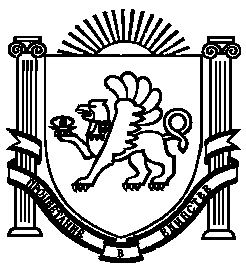 